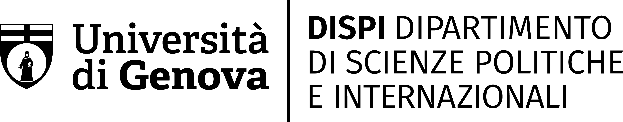 Genova _____________________Si dichiara che il/la sig/ra____________________________________________________________________________________si è presentato/a in data odierna presso questa struttura per seguire la lezione/sostenere l’esame di____________________________Dalle ore ____________________alle ore _________________								    Il docente							______________________DISPI - Dipartimento di Scienze Politiche e InternazionaliP.le E. Brignole, 3a canc. - 16125 Genova Italia - +39 010 209 51131  Dispi@unige.it